PUNJAB UNIVERSITY COLLEGE OF INFORMATION TECHNOLOGY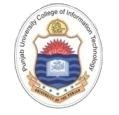 Online Car Shopping SystemCourse title:	Semester:                             Submission Date:	Document type:Submitted to:	Wasim Ahmad Khan, PUCITSubmitted by:Umar ShahBSEF13A500Approved _________________Problem statement:To buy a car customer have to visit the car show rooms to check the availability of car in the show room.Problems targeted:	Mostly Show rooms have no websites which shows the availability of cars, their models and their prices in the show room.   Main Features of system:Login / Log out.Searching for available carsSearch by car models Search by car nameSearch by prices by given rangeSelect carBook carActors/Role CustomerAdministrator Project Beneficiaries:By online car shopping system customer will be able to check the availability of cars in the market. Customer can search the cars according to his/her range.He can book the car online free of cost for the limited edition cars.